Deutschland, 1933-1990Wählen-								SS- die Wahl-							einfallen-die Partei-							verstecken-der Krieg-							schmuggeln-die Regierung-						der Lebensraum-das Reich-							der Führer-der Jude-							leiten/führen - jüdisch-das Konzentrationslager-die Reich-Kristallnacht-die Grenze-der Ausweis-die BRD- Bundes Republik Deutschlanddie DDR- Deutsche Demokratische RepublikCheckpoint Charlie-die Weisse Rose-die Welle-das Hakenkreuz-					Nazi-How Hitler got to the top of the Government & became Chancellor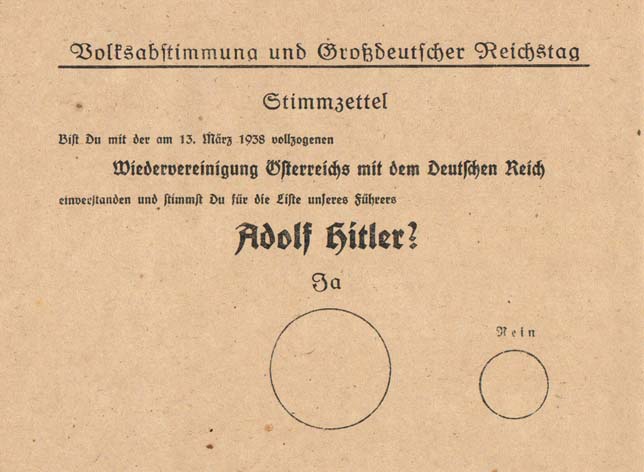 MAIN VOTING BALLOT FOR CHANCELLOR AND REUNION WITH AUSTRIATotal manipulation (big yes, already made decisions, two things at the same time)  Voting was just formal  decision was already madeBundestag (“white house” from Germany) was set on fire, Hitler said that he needs to protect the German people and the President gave his signature for a law, which completely limited the basic rights from people and the government  Hitler and NSDAP got unlimited power over People and Gov.Voting for two things at the same time (Reunion with Austria & Hitler as chancellor) Every person wanted the reunion with Germany and Austria 99,1% of the people voted for yesNon valid voting’s and not given votes were automatically a yes (rest of 0.9%)Only opportunity was NSDAP  because of “Notverordnung”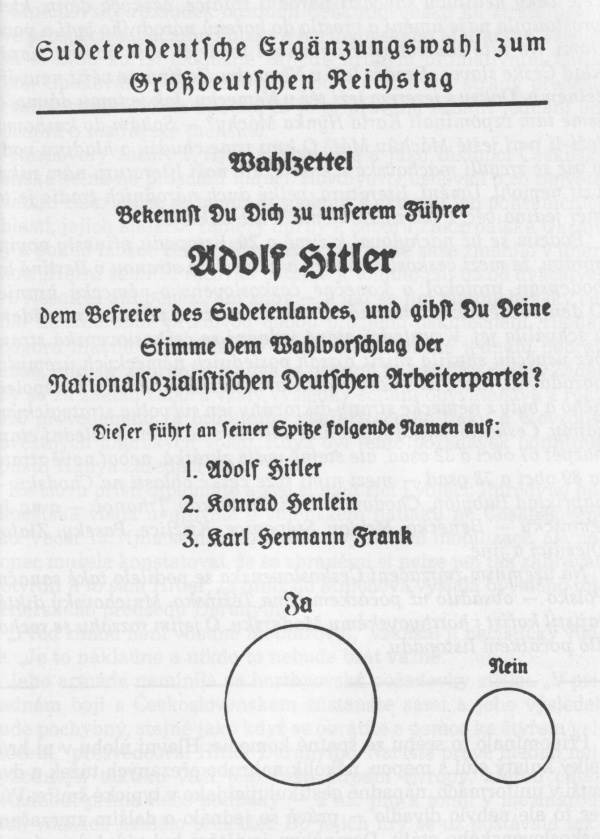 SECOND BALLOT, ONLY HITLER AND HIS PEOPLE “Ergänzungswahl - Additional Voting”